Уважаемые родители с 13 марта по 17 марта мы с детьми познакомились с темой «Профессии».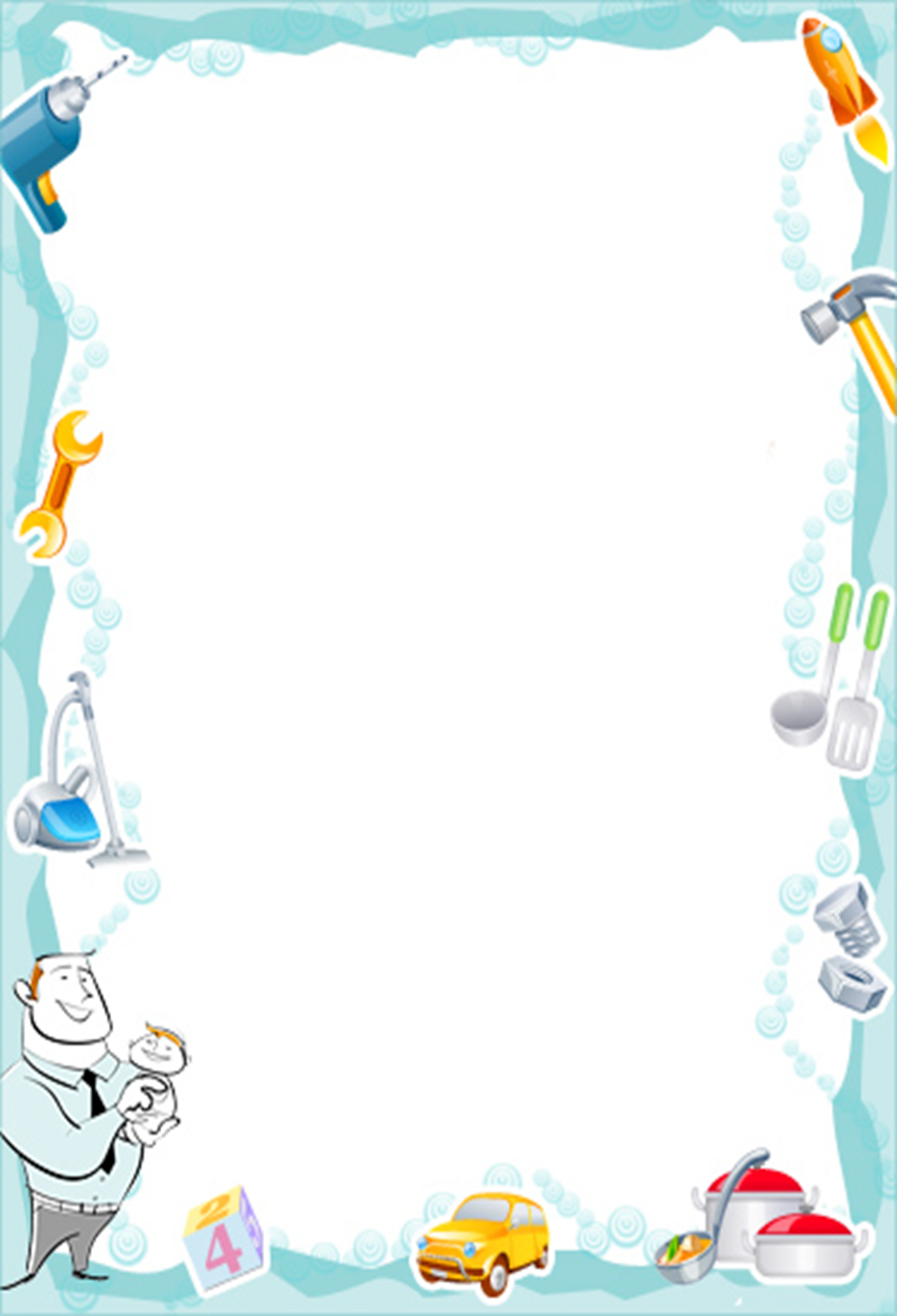 Цель: Расширение у дошкольников знаний и представлений о профессиях взрослых.Задачи:Обучающие:- Способствовать формированию представлений о многообразии профессий;- Расширить и конкретизировать имеющиеся представления о профессиях людей.Развивающие:- Способствовать развитию любознательности, восприятия, внимания;- Способствовать развитию познавательного интереса и развитию речи дошкольников.Воспитательные:- Воспитывать уважительное отношение к каждой профессии.Родителям рекомендуется:1. Побеседуйте с ребенком о профессии повара, продавца, учителя, воспитателя и тд.2. Объясните ребенку, кто что делает на работе, кому и какую пользу приносит, что нужно для работы.3. Упражнение "Кто что делает?" на подбор действий к существительному.Врач - лечит, назначает лекарства.Продавец - ...Повар - ...Воспитатель - ...Учитель - ...4. Упражнение "Закончи предложение" на употребление винительного падежа имени существительного.А) Повар варит (что?) суп, компот.Врач лечит (кого?) ...Учитель учит (кого?) ...Б) Повару для работы нужны (что?) кастрюля, сковородка, поварешка.Врачу для работы нужны (что?) ...Учителю для работы нужны (что?) ...Воспитателю для работы нужны (что?) ...5. Упражнение "Посчитай!" на согласование числительных с существительным.1 повар, 2 повара, 3 повара, 4 повара, 5 поваров.1 учитель, 2 учителя, 3 ..., 4 ..., 5 ...1 врач, 2 врача, 3 ..., 4 ..., 5 ... 1 воспитатель, 2 воспитателя, 3 ..., 4 ..., 5 ...6. Упражнение "Один - много" на употребление существительных в родительном падеже мн. числа.Один повар - много поваров.Один учитель - много учителей.И так далее.7. Развитие памяти. Работа над дикцией.Выучить стихотворение (любое по выбору)ПродавецПродавец ребятам рад.В магазине для ребятЕсть матрешки расписные,Есть машинки заводные,Золотые рыбкиИ всем нам - по улыбке.(В. Степанов)- Наш дворец для всех открыт!-Продавщица говорит. -Он наполнен чудесами,Вы на них взгляните сами.Посмотрите на витрины:Тут и звери, и машины,Тут и куклы в платьях модных -Выбирайте, что угодно!Вот на выбор сто мячей,Этот мяч пока ничей.Желтый, красный, голубой -Покупай, бери с собой!(А. Кандрашова)8. Развитие слухового внимания.Перед чтением попросите ребенка внимательно послушать стихотворение и запомнить, кто и что покупал в магазине.В универмаге встретил яОсла, козу и кошку.Они купили красный мячИ желтую гармошку.Зайдя в другой, увидел яОсла козу и белку.Они купили красный плащИ белую тарелку.Зашел я в третий, встретил тамОпять осла и кошку.Они купили в этот разЛишь желтую матрешку.Мне срочно нужен твой совет,Задумайся немножко.Скажи, какой любимый цветУ белки и у кошки.И кто не сделал ни однойПокупки в магазинах,Поскольку не было, увы,Товаров ярко-синих.(Н. Разговоров)